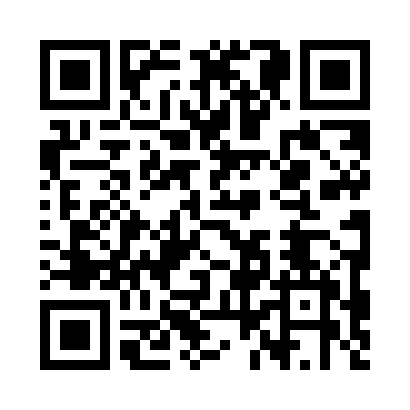 Prayer times for Przemyslow, PolandWed 1 May 2024 - Fri 31 May 2024High Latitude Method: Angle Based RulePrayer Calculation Method: Muslim World LeagueAsar Calculation Method: HanafiPrayer times provided by https://www.salahtimes.comDateDayFajrSunriseDhuhrAsrMaghribIsha1Wed2:355:1012:385:468:0710:302Thu2:315:0812:385:478:0810:333Fri2:275:0612:375:488:1010:374Sat2:245:0412:375:498:1210:405Sun2:235:0212:375:508:1310:436Mon2:235:0012:375:518:1510:447Tue2:224:5812:375:528:1710:448Wed2:214:5712:375:538:1810:459Thu2:204:5512:375:548:2010:4610Fri2:204:5312:375:558:2210:4711Sat2:194:5212:375:568:2310:4712Sun2:184:5012:375:568:2510:4813Mon2:184:4812:375:578:2610:4914Tue2:174:4712:375:588:2810:4915Wed2:164:4512:375:598:2910:5016Thu2:164:4412:376:008:3110:5117Fri2:154:4212:376:018:3210:5118Sat2:154:4112:376:028:3410:5219Sun2:144:3912:376:038:3510:5320Mon2:144:3812:376:048:3710:5321Tue2:134:3712:376:048:3810:5422Wed2:134:3612:376:058:4010:5523Thu2:124:3412:376:068:4110:5524Fri2:124:3312:376:078:4210:5625Sat2:124:3212:386:088:4410:5626Sun2:114:3112:386:088:4510:5727Mon2:114:3012:386:098:4610:5828Tue2:104:2912:386:108:4810:5829Wed2:104:2812:386:118:4910:5930Thu2:104:2712:386:118:5010:5931Fri2:104:2612:386:128:5111:00